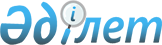 Ақтөбе қаласы бойынша 2015 жылы субсидиялауға жататын, әлеуметтік мәні бар залалды маршруттар тізбесін бекіту туралы
					
			Мерзімі біткен
			
			
		
					Ақтөбе облыстық мәслихатының 2015 жылғы 27 ақпандағы № 279 шешімі. Ақтөбе облысының Әділет департаментінде 2015 жылғы 19 наурызда № 4243 болып тіркелді. 2016 жылдың 1 қаңтарына дейін қолданыста болды      Қазақстан Республикасы Үкіметінің 2011 жылғы 5 қыркүйектегі № 1014 қаулысымен бекітілген, әлеуметтік мәні бар жолаушылар тасымалдауларын жүзеге асырумен байланысты тасымалдаушылардың залалдарын бюджет қаражаты есебінен субсидиялау қағидасының 11-тармағына сәйкес, Ақтөбе облыстық мәслихаты ШЕШІМ ҚАБЫЛДАДЫ:

      1. Қосымшаға сәйкес Ақтөбе қаласы бойынша 2015 жылы субсидиялауға жататын, әлеуметтік мәні бар залалды маршруттар тізбесі бекітілсін.

      2. Осы шешім оның алғашқы ресми жарияланған күнінен кейін күнтізбелік он күн өткен соң қолданысқа енгізіледі.

 Ақтөбе қаласы бойынша 2015 жылы субсидиялауға жататын, әлеуметтік мәні бар залалды маршруттар тізбесі
					© 2012. Қазақстан Республикасы Әділет министрлігінің «Қазақстан Республикасының Заңнама және құқықтық ақпарат институты» ШЖҚ РМК
				
      Облыстық мәслихаттың сессия төрағасы

Ғ. ЛАТЫПОВ

      Облыстық мәслихаттың хатшысы

С. ҚАЛДЫҒҰЛОВА
2015 жылғы 27 ақпандағы
№ 279 облыстық мәслихаттың
шешіміне қосымшарет №

маршруттың 

№

Автобус маршруттарының атауы

Қызмет көрсету кезеңі

1.

1

тұрғынқалашық – Пушкин атындағы саябақ 

жыл бойы

2.

2

"Нұр Ақтөбе" тұрғын үй алабы – "Сапар" автовокзалы

жыл бойы

3.

3

нан комбинаты – "Қазхром" ТҰК" АҚ 

жыл бойы

4.

4

нан комбинаты – "Ақтөбе хром қосындылар зауыты" АҚ 

жыл бойы

5.

5

Пушкин атындағы саябақ – "Заречный 3" тұрғын үй алабы

жыл бойы

6.

6

нан комбинаты – "Теміропторг" АҚ 

жыл бойы

7.

7

"Алатау" сауда үйі - теміржол вокзалы 

жыл бойы

8.

8

Әбілқайыр хан даңғылы – "Ақтөбе халықаралық әуежайы" АҚ 

жыл бойы

9.

9

"Сұлтан" сауда үйі – Гастелло көшесі 

жыл бойы

10.

10

Батыс Қазақстан жәрмеңкесі – "Болашақ" ауданы 

жыл бойы

11.

11

Т.Рысқұлов көшесі - Пушкин атындағы саябақ

жыл бойы

12.

14

теміржол вокзалы – "Ясный" кенті

жыл бойы

13.

15

Әбілқайыр хан даңғылы – теміржол вокзалы

жыл бойы

14.

16

тұрғынқалашық - Пушкин атындағы саябақ

жыл бойы

15.

18

Т.Рысқұлов көшесі – "Химпласт" ЖШС

жыл бойы

16.

19

"Сапар" автовокзалы – Қарғалы ауылы

жыл бойы

17.

21

теміржол вокзалы – "Марат Оспанов атындағы Батыс-Қазақстан мемлекеттік медицина университеті" медициналық орталығы

жыл бойы

18.

22

Т.Рысқұлов көшесі – "Сапар" автовокзалы 

жыл бойы

19.

23

"Шығыс" базары – Қызылжар ауылы

жыл бойы

20.

24

тұрғынқалашық - Пушкин атындағы саябақ

жыл бойы

21.

25

тұрғынқалашық – "Шығыс" базары 

жыл бойы

22.

26

тұрғынқалашық – теміржол вокзалы 

жыл бойы

23.

27

Т.Рысқұлов көшесі - Пушкин атындағы саябақ

жыл бойы

24.

28

Т.Рысқұлов көшесі – орталық базар 

жыл бойы

25.

29

теміржол вокзалы – "Ақтөбе ауыл шаруашылық колледжі" МҚКК 

жыл бойы

26.

30

нан комбинаты – "Ақбұлақ" бау-бақша ұжымы

маусымдық

27.

31

"Сапар" автовокзалы – Сазды су қоймасы

маусымдық

28.

32

тұрғынқалашық – Гастелло көшесі

маусымдық

29.

33

нан комбинаты – Қисық көл

маусымдық

30.

34

"Ақтөбе" қонақ үйі – Ақжар ауылы

маусымдық

31.

35

Есет батыр көшесі – Ақжар ауылы

маусымдық

32.

36

Т.Рысқұлов көшесі – "Құрылысшы" бау-бақша ұжымы

маусымдық

33.

37

орталық базар – Құрашасай ауылы 

жыл бойы

34.

38

тұрғынқалашық – Қурайлы ауылы

жыл бойы

35.

39

Садовое ауылы – орталық базар 

жыл бойы

36.

40

орталық базар – қалалық қорым

маусымдық

37.

41

орталық базар – Өрлеу ауылы 

жыл бойы

38.

42

"Шығыс" базары – "Ақжар 2" тұрғын үй алабы

жыл бойы

39.

43

12 шағын аудан – Сазды ауылы

жыл бойы

40.

44

орталық базар – Ақшат ауылы

жыл бойы

41.

45

"Алатау" сауда үйі - Пушкин атындағы саябақ 

жыл бойы

42.

46

Батыс 2 шағын ауданы – Пушкин атындағы саябақ

жыл бойы

43.

47

Гүлдер шағын ауданы – "Оңтүстік-Батыс" тұрғын үй алабы

жыл бойы

44.

48

Әбілқайыр хан даңғылы – "Әуеқалашық" ауданы 

жыл бойы

45.

49

Бекқұл Баба ауылы – Пушкин атындағы саябақ

жыл бойы

46.

8 а

Гастелло көшесі – Абай даңғылы 

жыл бойы

